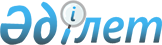 О внесении изменений в состав Консультативного комитета по нефти и газуРаспоряжение Коллегии Евразийской экономической комиссии от 14 июня 2016 года № 82

      1. Внести в состав Консультативного комитета по нефти и газу, утвержденный распоряжением Коллегии Евразийской экономической комиссии от 24 февраля 2015 г. № 10, следующие изменения:



      а) включить в состав Консультативного комитета следующих лиц:

     б) указать новую должность члена Консультативного комитета: 

      в) исключить из состава Консультативного комитета Будагяна А.Ю., Дузбаеву М.А., Нурмагамбетова С.С. и Умытбаева Б.А.

      2. Настоящее распоряжение вступает в силу с даты его опубликования на официальном сайте Евразийского экономического союза в информационно-телекоммуникационной сети «Интернет».      Председатель Коллегии

      Евразийской экономической комиссии         Т. Саркисян
					© 2012. РГП на ПХВ «Институт законодательства и правовой информации Республики Казахстан» Министерства юстиции Республики Казахстан
				От Республики АрменияОт Республики АрменияОт Республики АрменияАгинян

Сергей Левонович-начальник Управления развития и мониторинга Комиссии по регулированию общественных услуг Республики АрменияОт Республики КазахстанОт Республики КазахстанОт Республики КазахстанЖунусова

Дана Бейсеновна-заместитель председателя правления Национальной палаты предпринимателей Республики Казахстан «Атамекен»Кулмурзин

Куандык Сагиндыкович-директор Департамента развития нефтяной промышленности Министерства энергетики

Республики КазахстанСарсекеев

Ерлан Медеуович-руководитель управления экономических интеграционных процессов Департамента международного сотрудничества и экономических интеграционных процессов Министерства энергетики Республики КазахстанСарсекеев

Куаныш Мейрбекович-заместитель директора Департамента развития газовой промышленности  Министерства энергетики Республики Казахстан;Бадалян 

Айк Гарникович-начальник Управления возобновляемой энергетики и энергосбережения Министерства энергетики и природных ресурсов Республики Армения;